МИНИСТЕРСТВО ОБРАЗОВАНИЯ И НАУКИДОНЕЦКОЙ НАРОДНОЙ РЕСПУБЛИКИГосударственное профессиональное образовательное учреждение«Амвросиевский профессиональный лицей»Согласовано	                                                              Утверждаюна заседании метод. комиссии                                         зам. директора по УПР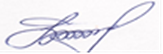 председатель методической комиссии                             _________Баглай Л.Г.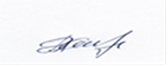 ______________ Петунина Т.Н.ПОУРОЧНО-ТЕМАТИЧЕСКИЙ ПЛАНОДП.02 Информатика и ИКТпо профессии:43.01.02 Парикмахер2021г.№ занятия№ модулятемыКол-во часовТЕМА ЗАНЯТИЯТ.1.4 Основы сайтостроения 11Проектирование Web-сайта. Размещение Web-сайта на сервере.2-43Практическая работа № 10. Создание Web-сайта с помощью редактора сайтовс помощью редактора сайтов5-73Проект. Разработка сайтаТ.2.1Компьютерное  информационное  моделирование81Информационное моделирование как метод познания. Компьютерное моделирование и его видыТ. 3 2Моделирование зависимостей  между  величинами91Математическая модель. Понятия: величина, имя величины, тип величины, значение величины.101Средства и технологии работы с таблицамиТ.44Модели статистического прогнозирования111Модели статистического прогнозирования. Регрессионная модель.12-143Практическая работа № 11. Получение регрессионных моделей в MS Excel. Прогнозирование по регрессионным моделямТ.55Моделирование  корреляционных   зависимостей151Корреляционное моделирование. Использование основных методов информатики и средств ИКТ при анализе процессов в обществе, природе и. технике16-194Практическая работа № 12. Расчет корреляционных зависимостей в MS ExcelТ65Модели оптимального планирования201Модели оптимальногопланирования. Использование информационных моделей в учебной и познавательной деятельности21-244Практическая работа № 13. Решение задачи оптимального планирования в MS Excel25-262Проект: Получение регрессионных зависимостей.Социальная информатика ( 7 часов)Социальная информатика ( 7 часов)Социальная информатика ( 7 часов)Социальная информатика ( 7 часов)Т.72Информационное общество271Информационная цивилизаци281Информационное общество. Информационные услугиТ.82 Информационное право и безопасность291Информационная культура. Информационная безопасность.301Основные законодательные акты в информационной сфере. Доктрина информационной безопасностиТ.91Нормативные правовые документы Донецкой Народной Республики о регулировании отношений в информационном пространстве311Основные законодательные акты Донецкой Народной Республики в информационной сфере321Закон Донецкой Народной Республики «Об информации и информационных технологиях» в соответствии с требованиями законодательства Донецкой Народной Республики. Закон Донецкой Народной Республики «О защите детей от информации, причиняющей вред их здоровью и развитию»33-342Проект. Подготовка реферата по социальной информатикеВсего часов                                      34Всего часов                                      34Всего часов                                      34Всего часов                                      34